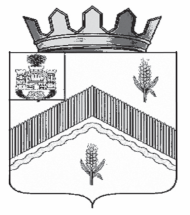 РОССИЙСКАЯ ФЕДЕРАЦИЯ ОРЛОВСКАЯ ОБЛАСТЬАДМИНИСТРАЦИЯ МОХОВСКОГО СЕЛЬСКОГО ПОСЕЛЕНИЯ ЗАЛЕГОЩЕНСКОГО РАЙОНАПОСТАНОВЛЕНИЕ20 мая 2019 года 									            № 17с. МоховоеО приватизации муниципального имуществаНа основании Федеральных законов от 06.10.2003 г. № 131-ФЗ                      «Об общих принципах организации местного самоуправления в Российской Федерации», от 21.12.2001 г. № 178-ФЗ «О приватизации государственного                  и муниципального имущества», Положением об организации продажи государственного или муниципального имущества на аукционе, утвержденным Постановлением Правительства РФ от 12 августа .                 № 585, во исполнение Прогнозного плана (Программы) приватизации муниципального имущества Моховского сельское поселение на 2019 год утвержденного решением Моховского сельского Совета народных депутатов № 85 от 26 февраля 2019 г., Уставом Моховского сельского поселения Залегощенского района Орловской области, администрация Моховского сельского поселения Залегощенского района орловской области постановляет:1.Провести аукцион, открытый по форме подачи предложений               о цене и составу участников следующего муниципального имущества:лот № 1 – сушилка, назначение: нежилое, общая площадь 221 кв.м., кадастровый номер 57:14:0020301:170 и навес, назначение: нежилое, общая площадь 704,7 кв.м., кадастровый номер 57:14:0020301:171                    расположенные по адресу: Орловская область, Залегощенский район, п.Степной, ул.Иванова, здание 5. 1. Утвердить состав аукционной комиссии (приложение № 1). 2. Утвердить аукционную документацию(приложение № 2).3.Главному специалисту администрации Титовой Н.Е. информационное сообщение о проведении открытого аукциона                                  и соответствующую документацию по проведению аукциона опубликовать в районной газете «Маяк» и разместить на официальном сайте администрации Моховского сельского поселения www.mohovskoe.admzalegosh.ru и на официальном сайте торгов www.torgi.gov.ru  в сети Интернет; 4.Обязанности аукциониста возлагаются на главу администрации.	5. Ответственным за прием и регистрацию заявок на участие                          в аукционе и прилагаемых к ним документов, заявлений претендентов                    об отзыве поданных заявок назначить Титову Н.Е. – ведущего специалиста администрации Моховского сельского поселения.6. Контроль за исполнением настоящего постановления оставляю за собойГлава сельского поселения                                                                            А.А. ПиняевПриложение 1УТВЕРЖДЕНОПостановлением администрации Моховского сельского поселения Залегощенского района Орловской областиот  20 мая 2019 г. № 17Состав аукционной комиссииоткрытого аукциона продажи муниципального имущества (с целью демонтажа)Приложение 2УТВЕРЖДЕНОПостановлением администрации Моховского сельского поселения Залегощенского района Орловской областиот 20 мая 2019 № 17АУКЦИОННАЯ ДОКУМЕНТАЦИЯ ИНФОРМАЦИОННОЕ СООБЩЕНИЕо проведении продажи муниципального имущества (с целью демонтажа)Администрация  Моховского сельского поселенияЗалегощенского района Орловской областиОснование проведения приватизации имущества – решения Моховского сельского Совета народных депутатов № 85 от 26 февраля 2019 г.                             «Об утверждении Прогнозного плана (Программы) приватизации муниципального имущества Моховского сельское поселение на 2019 год, постановления от 20 мая 2019 г. № 17 «О приватизации муниципального имущества»Собственник выставляемых на приватизацию объектов – администрация Моховского сельского поселения Залегощенский район Орловской области.Продавец – администрация Моховского сельского поселения Залегощенского района Орловской области.Способ приватизации – аукцион, открытый по форме подачи предложений               о цене и составу участников, в соответствии с Федеральным законом                     от 21 декабря 2001 года № 178-ФЗ «О приватизации государственного                           и муниципального имущества».Заявки на участие в аукционе принимаются: Заявки на участие в аукционе принимаются со дня опубликования извещения и по 21 июня 2019 года, с 08-00 до 16-00  в рабочие дни (перерыв с 12.00 до 13.00) по адресу: Орловская область, Залегощенский район, Моховское сельское поселение, с. Моховое,               ул. Первомайская д. 6 (здание администрации второй этаж). Контактный телефон :8(48648)2-6345Дата, время и место рассмотрения заявок и признания претендентов участниками аукциона – 24 июня 2019 года в 10.00 часов по московскому времени по адресу: с. Моховое, ул. Первомайская д. 6 (здание администрации второй этаж).Дата, время и место проведения аукциона – 28 июня 2019 года в 10.00 часов по московскому времени по адресу: с. Моховое, ул. Первомайская д. 6 (здание администрации второй этаж). Итоги аукциона подводятся в день и на месте его проведения. Сведения о выставленных на продажу объектах:лот № 1 – сушилка, назначение: нежилое, общая площадь 221 кв.м., кадастровый номер 57:14:0020301:170 и навес, назначение: нежилое, общая площадь 704,7 кв.м., кадастровый номер 57:14:0020301:171                    расположенные по адресу: Орловская область, Залегощенский район, п.Степной, ул.Иванова, здание 5. Обременения имущества: отсутствуют.Начальная цена продажи имущества составляет:по лоту № 1 – 238 340 (двести тридцать восемь тысяч триста сорок) руб. 00 коп. с учётом НДС;Шаг аукциона: по лоту № 1 – 11 917 (одиннадцать тысяч девятьсот семнадцать) рублей 00 копеек.Порядок внесения и возврата задатка. Размер задатка для участия в аукционе составляет: по лоту № 1 – 47 668 (сорок семь тысяч шестьсот шестьдесят восемь)                     рублей 00  копеек;Задаток вносится на расчетный счет продавца: УФК по Орловской области (Администрация Моховского сельского поселения Залегощенского района Орловской области л/с 05543009350), ИНН 5709003434, КПП 570901001, счет: № 40302810645253001943 отделение Орел г.Орел, БИК 045402001, ОКТМО 54618419. Назначение платежа: задаток за  участие в аукционе по продаже муниципального имущества Моховского сельского поселения Залегощенского района Орловской области (с указанием номера лота, даты аукциона). Задаток в полном объеме должен поступить на счет, указанный в информационном сообщении, в срок не позднее 21 июня 2019 года. Документом, подтверждающим поступление задатка на счет продавца, является выписка со счета продавца.Настоящее информационное сообщение является публичной офертой для заключения договора о задатке в соответствии со статьей 437 Гражданского кодекса Российской Федерации, а подача претендентами заявки и перечисление задатка являются акцептом такой оферты, после чего договор о задатке считается заключенным в письменной форме.Возврат задатка участникам аукциона, за исключением его победителя, осуществляется в течение 5 календарных дней со дня подведения итогов аукциона, претендентам, не допущенным к участию в аукционе, - в течение 5 календарных дней со дня подписания протокола о признании претендентов участниками аукциона. В случае отзыва претендентом в установленном порядке заявки до даты окончания приема заявок поступивший от претендента задаток подлежит возврату в срок не позднее чем 5 дней со дня поступления уведомления об отзыве заявки.При заключении договора с лицом, выигравшим торги, сумма внесенного им задатка не возвращается и засчитывается в счет исполнения обязательств по заключенному договору. При уклонении или отказе победителя аукциона от  заключения в установленный срок договора купли-продажи имущества задаток ему не возвращается, и он утрачивает право на заключение указанного договора.Порядок подачи заявок.Заявки подаются, начиная с опубликованной даты начала приема заявок до даты окончания приема заявок, указанных в настоящем информационном сообщении, путем вручения их продавцу. Одно лицо имеет право подать только одну заявку.Заявки, поступившие по истечении срока их приема, возвращаются претенденту или его уполномоченному представителю под расписку вместе с  описью, на которой делается отметка об отказе в принятии документов.Заявка считается принятой продавцом, если ей присвоен регистрационный номер, о чем на заявке делается соответствующая отметка.Одновременно с заявкой претенденты представляют следующие документы:юридические лица:заверенные копии учредительных документов;документ, содержащий сведения о доле Российской Федерации, субъекта Российской Федерации или муниципального образования в уставном капитале юридического лица (реестр владельцев акций либо выписка из него или заверенное печатью юридического лица (при наличии печати) и подписанное его руководителем письмо);документ, который подтверждает полномочия руководителя юридического лица на осуществление действий от имени юридического лица (копия решения о назначении этого лица или о его избрании) и в соответствии с  которым руководитель юридического лица обладает правом действовать от  имени юридического лица без доверенности;документы, подтверждающие внесение задатка на указанный в  настоящем извещении счет;физические лица:предъявляют документ, удостоверяющий личность, или представляют копии всех его листов;документы, подтверждающие внесение задатка на указанный в  настоящем извещении счет.В случае, если от имени претендента действует его представитель по доверенности, к заявке должна быть приложена доверенность на   осуществление действий от имени претендента, оформленная в  установленном порядке, или нотариально заверенная копия такой доверенности. В случае, если доверенность на осуществление действий от  имени претендента подписана лицом, уполномоченным руководителем юридического лица, заявка должна содержать также документ, подтверждающий полномочия этого лица.Ограничения участия отдельных категорий физических и юридических лиц в приватизации имущества – покупателями государственного и  муниципального имущества могут быть любые физические и юридические лица, за исключением:- государственных и муниципальных унитарных предприятий, государственных и муниципальных учреждений;-  юридических лиц, в уставном капитале которых доля Российской Федерации, субъектов Российской Федерации и муниципальных образований превышает 25 процентов, кроме случаев, предусмотренных статьей 25 настоящего Федерального закона;- юридических лиц, местом регистрации которых является государство или территория, включенные в утверждаемый Министерством финансов Российской Федерации перечень государств и территорий, предоставляющих льготный налоговый режим налогообложения и (или) не предусматривающих раскрытия и предоставления информации при проведении финансовых операций (офшорные зоны) (далее - офшорные компании);- юридических лиц, в отношении которых офшорной компанией или группой лиц, в которую входит офшорная компания, осуществляется контроль;Ограничения, не распространяются на собственников объектов недвижимости, не являющихся самовольными постройками и расположенных на относящихся к государственной или муниципальной собственности земельных участках, при приобретении указанными собственниками этих земельных участков.Все листы документов, представляемых одновременно с заявкой, либо отдельные тома данных документов должны быть прошиты, пронумерованы, скреплены печатью претендента (при наличии печати) (для юридического лица) и подписаны претендентом или его представителем.К данным документам (в том числе к каждому тому) также прилагается их опись. Заявка и такая опись составляются в двух экземплярах.Указанные документы в части их оформления и содержания должны соответствовать требованиям законодательства Российской Федерации.Определение участников, порядок проведения продажи на аукционе и порядок определения победителя.Проведение продажи имущества на аукционе, определение участников              и победителя осуществляется в соответствии с Федеральным законом                            от 21 декабря 2001 года № 178-ФЗ «О приватизации государственного                          и муниципального имущества», постановлением Правительства Российской Федерации от 12 августа 2002 года № 585 «Об утверждении положения                    об организации продажи государственного или муниципального имущества                на аукционе».Предложения о цене имущества заявляются открыто, в ходе проведения торгов. Право приобретения имущества принадлежит покупателю, который предложит в ходе торгов наиболее высокую цену. Право собственности на имущество как «объект недвижимости» у покупателя не возникает. Покупатель в срок не позднее 30 дней со дня передачи ему имущества за счет собственных средств обязан произвести поэлементную разборку (демонтаж) и вывоз всех конструкций. Аукцион, в котором принял участие только один участник, признается несостоявшимся.Решения продавца о признании претендентов участниками аукциона оформляется протоколом.При наличии оснований для признания аукциона несостоявшимся продавец принимает соответствующее решение, которое оформляется протоколом.В день рассмотрения заявок, указанный в информационном сообщении о  проведении аукциона, продавец рассматривает заявки и документы претендентов, устанавливает факт поступления от претендентов задатков на  основании выписки (выписок) с соответствующего счета. По результатам рассмотрения документов продавец принимает решение о признании претендентов участниками аукциона или об отказе в допуске претендентов к участию в аукционе.Претенденты, признанные участниками аукциона, и претенденты, не допущенные к участию в аукционе, уведомляются о принятом решении не позднее следующего рабочего дня с даты оформления данного решения протоколом путем вручения им под расписку соответствующего уведомления либо направления такого уведомления по почте заказным письмом.Претендент приобретает статус участника аукциона с момента оформления продавцом протокола о признании претендентов участниками аукциона.Протокол об итогах аукциона, подписанный аукционистом и уполномоченным представителем продавца, является документом, удостоверяющим право победителя на заключение договора купли-продажи имущества.Срок заключения договора купли-продажи: в течение 5 (пяти) рабочих дней с даты подведения итогов аукциона с победителем аукциона заключается договор купли-продажи.Порядок оплаты: оплата приобретаемого на аукционе имущества производится не позднее 10 (десяти) рабочих дней со дня заключения договора купли-продажи путем перечисления денежных средств по следующим реквизитам: сумма цены продажи имущества без учета НДС за вычетом суммы задатка, на счет продавца: УФК по Орловской области (Администрация  Моховского сельского поселения Залегощенского района Орловской области л/с 04543009350, ИНН 5709003434, КПП 570901001, счет № 40101810845250010006 Отделение Орел г.Орел, БИК 045402001, ОКТМО 54618419, КБК 00211402053100000410 (доходы от реализации иного имущества, находящегося в собственности сельских поселений (за исключением имущества муниципальных бюджетных и автономных учреждений, а также имущества муниципальных унитарных предприятий, в том числе казенных), в части реализации основных средств по указанному имуществу.Налог на добавленную стоимость уплачивается покупателем в соответствии со ст. 161 Налогового кодекса РФ в срок, предусмотренный для оплаты приобретаемого на аукционе имущества.Формы заявки, описи документов размещены официальном сайте администрации Моховского сельского поселения www.mohovskoe.admzalegosh.ru  и на  официальном сайте для размещения информации о торгах: www.torgi.gov.ru.С указанными документами, проектом договора купли-продажи, а также иной информацией в отношении выставляемого на торги имущества можно ознакомиться Орловская область, Залегощенский район, Моховское сельское поселение, с. Моховое, ул. Первомайская д. 6 (здание администрации второй этаж). Контактный телефон :8(48648)2-6345Все вопросы, касающиеся проведения продажи имущества на аукционе, не нашедшие отражения в настоящем информационном сообщении, регулируются законодательством Российской ФедерацииФорма заявки для участия в аукционе Администрацию Моховского сельского поселения Залегощенского района Орловской областиЗАЯВКА НА УЧАСТИЕ В АУКЦИОНЕ _____________________________________________________________________________(полное наименование юридического лица, фамилия, имя, отчество и паспортные данные физического лица, подающего заявку), _________________________________________________, именуемый далее Претендент, в лице ______________________________________________________________________, (фамилия, имя, отчество, должность)действующего на основании ___________________________________________________, принимая решение об участии в аукционе по продаже находящегося в муниципальной собственности Моховского сельского поселения Залегощенского района Орловской области имущества: _____________________________________________________________________________ (наименование имущества, его основные характеристики и местонахождение)_________________________________________________________________________________________________________________________________________________________________________________________________________________________________________________________________________________________________________________________________________________________________________________________________ _____________________________________________________________________________________________________________________________________________, обязуюсь: 1) соблюдать условия аукциона, содержащиеся в информационном сообщении о проведении аукциона, опубликованном ________________________________________ от «___» ___________ 2019 г. № ________, а также порядок проведения аукциона, установленный Положением об организации продажи государственного или муниципального имущества на аукционе, утвержденным постановлением Правительства Российской Федерации от 12 августа 2002 года № 585;2) в случае признания победителем аукциона заключить с Продавцом договор купли-продажи в течение 5 рабочих дней с даты подведения итогов аукциона в соответствии с действующим законодательством и уплатить Продавцу стоимость имущества, установленную по результатам аукциона, в течение 10 рабочих дней после заключения договора купли-продажи. Со сведениями, изложенными в извещении о проведении аукциона, ознакомлен                и согласен, никаких претензий и возражений не имею.Настоящим Претендент подтверждает, что он ознакомлен с предварительной информацией о лоте.Заявка составлена в 2 (Двух) экземплярах, 1 (Один) из которых остается                                 у Организатора аукциона, другой - у Претендента.К заявке прилагаются документы в соответствии с перечнем, указанным в извещении о проведении аукциона и опись представленных документов, которая составляется в 2 (Двух) экземплярахПодпись Претендента (его полномочного представителя)_____________________________________________________________________________ (фамилия, инициалы и краткая подпись)М.П. «___» ______________ 2019 г.  Заявка принята Продавцом: час. ____ мин. ____ «______» _________________ 2019 г. за № ______ Подпись уполномоченного лица Продавца_____________________________________________________________________________ (фамилия, инициалы и краткая подпись)ОПИСЬ документов, представляемых для участия в аукционе по продаже муниципального имущества ____________________________________________________________________             (указать, какое имущество)с использованием открытой формы подачи предложенийНастоящим _____________________________________________________________   (наименование или Ф.И.О. участника продажи)подтверждает, что для участия в названной продаже муниципального имущества нами направляются нижеперечисленные документы:______________________               _______________________             /___________________/       (должность)                                             (подпись)                                           (Ф.И.О.)              * Примечание:              Опись документов предоставляется в 2 экз. ПРОЕКТДоговор купли-продажи муниципального имущества(с целью демонтажа)с. Моховое						  «___» ____________ 201__ г.В соответствии с Федеральным законом «О приватизации государственного и муниципального имущества» от 21.12.2001 г. № 178-ФЗ, Положением об организации продажи государственного или муниципального имущества на аукционе, утвержденного Постановлением Правительства РФ от 12.08.2002 г. № 585, постановлением Администрации Моховского сельского поселения Залегощенского района от 20.09.2019 г. № 17 «О приватизации муниципального имущества» проведен аукцион по продаже муниципального имущества с подачей предложений о цене имущества в открытой форме.В результате проведенного аукциона, в соответствии с Протоколом заседания комиссии по продаже муниципального имущества от «__» ____________ 2019 г. победителем аукциона признан ________________________________________________________________, предложивший сумму _______ (_________________________) рублей __ коп.В соответствии с действующим законодательством Администрация Моховского сельского поселения Залегощенского района, именуемый в дальнейшем «Продавец», в лице главы Пиняева Александра Андреевича, действующего на основании Устава, с одной стороны и ___________________________________________________________________, действующий на основании _________________________, именуемый в дальнейшем «Покупатель», с другой стороны, совместно именуемые «Стороны», заключили настоящий Договор о нижеследующем:1. ПРЕДМЕТ ДОГОВОРА1.1. В соответствии с условиями настоящего договора Продавец продает, а Покупатель покупает муниципальное имущество: сушилка, назначение: нежилое, общая площадь 221 кв.м., кадастровый номер 57:14:0020301:170 и навес, назначение: нежилое, общая площадь 704,7 кв.м., кадастровый номер 57:14:0020301:171 расположенные по адресу: Орловская область, Залегощенский район, п.Степной, ул.Иванова, здание 5. (далее – Имущество).1.2. Имущество, указанное в п.1.1. настоящего Договора, принадлежит на праве собственности Администрации Моховского сельского поселения Залегощенского района Орловской области.1.3. Продавец гарантирует, что до совершения настоящего договора Имущество, указанное в п. 1.1 настоящего Договора, никому другому не продано, не заложено, в споре, под арестом и запретом не состоит и свободно от любых прав третьих лиц.ЦЕНА И ПОРЯДОК РАСЧЕТОВ2.1.	Цена, уплачиваемая Покупателем Продавцу за приобретенное Имущество, указанное в п. 1.1 настоящего Договора, составляет _________ (_____________) рублей ___ коп., без НДС.2.2. Покупателем перечислено _________ (_____________) рублей ___ коп. в качестве задатка для участия в аукционе, который засчитывается в счет оплаты по договору купли-продажи.2.3. Оплата за имущество производится единовременно в течение 10 рабочих дней со дня заключения договора купли-продажи путем перечисления наличных денежных средств на счет: УФК по Орловской области (Администрация  Моховского сельского поселения Залегощенского района Орловской области л/с 04543009350, ИНН 5709003434, КПП 570901001, счет № 40101810845250010006 Отделение Орел г.Орел, БИК 045402001, ОКТМО 54618419, КБК 00211402053100000410 (доходы от реализации иного имущества, находящегося в собственности сельских поселений (за исключением имущества муниципальных бюджетных и автономных учреждений, а также имущества муниципальных унитарных предприятий, в том числе казенных), в части реализации основных средств по указанному имуществу.Сумма цены продажи имущества без учета НДС за вычетом суммы задатка, на счет продавца: 2.4. Цена, указанная в п. 2.1. настоящего договора, уплачиваемая Покупателем Продавцу за приобретенное Имущество, указана с учетом расходов Покупателя на выполнение работ, предусмотренных разделом 6 настоящего договора.    СРОК ДЕЙСТВИЯ ДОГОВОРА3.1. Настоящий Договор вступает в силу с момента подписания и действует до полного выполнения Сторонами своих обязательств по нему.ПЕРЕДАЧА ИМУЩЕСТВА4.1.	Продавец обязан передать Покупателю Имущество по акту приема-передачи в течение пяти рабочих дней, следующих за днем полной оплаты Покупателем имущества, указанного в п. 1.1 настоящего Договора.4.2.	Акт приема-передачи имущества подписывается уполномоченными представителями сторон.5. ВОЗНИКНОВЕНИЕ ПРАВА СОБСТВЕННОСТИ5.1.	Право собственности на имущество, являющееся предметом настоящего
Договора и указанное в п. 1.1  возникает у Покупателя с момента передачи Имущества и подписания акта приема-передачи.5.2. Право собственности на Имущество как объект недвижимости у Покупателя                  не возникает.5.3.	Риск случайной гибели или порчи имущества до момента, определенного в п. 5.1 настоящего договора лежит на Продавце.6. ПРАВА И ОБЯЗАННОСТИ СТОРОН6.1. Продавец обязан:6.1.1. Передать Покупателю в его собственность без каких-либо изъятий имущество, являющееся предметом настоящего договора и указанное в п. 1.1 настоящего Договора.6.1.2. Обеспечить явку своего уполномоченного представителя для подписания акта приема-передачи. 6.1.3. Предоставить Покупателю копию технического плана Имущества.6.2. Покупатель обязан:6.2.1. Оплатить Имущество в полном объеме на условиях, указанных в разделе 2 настоящего договора путем перечисления денежных средств на расчетный счет Продавца.6.2.2. Принять имущество по акту приема-передачи на условиях, предусмотренных  настоящим договором.6.2.3. Принять имущество, указанное в п. 1.1. настоящего договора, по акту приема-передачи в течение пяти рабочих дней, следующих за днем полной оплаты Имущества.6.2.4. В срок не позднее чем через тридцать дней с момента передачи Имущества, за счет собственных денежных средств произвести поэлементную разборку (демонтаж) всех конструкций, произвести их вывоз и оставшийся от разборки (демонтажа) мусор, выполнить вертикальную планировку земельного участка после завершения разборки (демонтажа) Имущества.6.2.5. Представить в Администрация Моховского сельского поселения Залегощенского района документы из органов технической инвентаризации                              о ликвидации аварийного здания.6.2.6. Выполнять работы по демонтажу аварийного здания с соблюдением необходимые мероприятий по технике безопасности, пожарной безопасности и охране окружающей среды.7. ОТВЕТСТВЕННОСТЬ СТОРОН7.1. Виновная сторона несет ответственность за нарушение обязательств по настоящему договору в соответствии с действующим законодательством. 7.2. В случае просрочки исполнения Покупателем обязательства, предусмотренного договором, другая сторона вправе потребовать уплату неустойки. Неустойка начисляется за каждый день просрочки исполнения обязательства, предусмотренного настоящим договором, начиная со дня, следующего после дня истечения установленного договором срока исполнения обязательства. Размер такой неустойки устанавливается в размере одной трехсотой действующей на день уплаты неустойки ставки рефинансирования Центрального банка РФ. Покупатель освобождается от уплаты неустойки, если докажет, что просрочка исполнения указанного обязательства произошла вследствие непреодолимой силы или по вине другой стороны.7.3. В случае просрочки исполнения Продавцом обязательства, предусмотренного договором, другая сторона вправе потребовать уплату неустойки. Неустойка начисляется за каждый день просрочки исполнения обязательства, предусмотренного договором, начиная со дня, следующего после дня истечения установленного договором срока исполнения обязательства. Размер такой неустойки устанавливается в размере одной трехсотой действующей на день уплаты неустойки ставки рефинансирования Центрального банка РФ. Продавец освобождается от уплаты неустойки, если докажет, что просрочка исполнения указанного обязательства произошла вследствие не преодолимой силы или по вине другой стороны.7.4. Продавец не несет ответственности в случае невозможности вторичного использования материалов, полученных при разборке аварийного здания.7.5. В случае неисполнения Покупателем обязанности, установленной п. 6.2.4. настоящего договора, в тридцатидневный срок, Продавец имеет право расторгнуть договор в одностороннем порядке. При этом денежные средства, уплаченные Покупателем в соответствии с разделом 2 настоящего договора, возврату Продавцом не подлежат.8. РАЗРЕШЕНИЕ СПОРОВ8.1. Споры, вытекающие из  настоящего договора, подлежат рассмотрению в порядке, предусмотренном действующим законодательством РФ.9. ПРОЧИЕ УСЛОВИЯ9.2. Изменение условий настоящего Договора, его расторжение и прекращение возможно только при письменном соглашении сторон.9.3. Все дополнения и изменения к настоящему договору должны быть составлены в письменной форме и подписаны обеими сторонами.9.4. Настоящий Договор составлен в 2 (двух) экземплярах, по одному для каждой из сторон, государственной регистрации не подлежит.РЕКВИЗИТЫ СТОРОНПродавец: Администрация Моховского сельского поселения Залегощенского района Орловской области (303540, Орловская область, Залегощенский район, с. Моховое, ул. Первомайская, д.6 тел. 8(48648) 2-63-45, л/с 04543009350, ИНН 5709003434, КПП 570901001, счет № 40101810845250010006 Отделение Орел г.Орел, БИК 045402001, ОКТМО 54618419, КБК 00211402053100000410 Покупатель: ПОДПИСИ СТОРОН:Продавец:                                                       	        Покупатель:Глава Моховского сельского поселенияЗалегощенского района Орловской областиОплата произведена полностью. Платежные поручения № _________ «___» ________________2019 г. Бухгалтерия Администрации Моховского сельского поселения Залегощенского района _________________________________Г.В. СерегинаАКТ ПРИЕМА-ПЕРЕДАЧИс.Моховое						      «___» ____________ 2019 г.В соответствии с Договором купли-продажи муниципального имущества(с целью демонтажа) от «__» _________ 2019 г. № ___, Администрация Моховского сельского поселения Залегощенского района, в лице главы Пиняева Александра Андреевича, действующего на основании Устава, передает, а ___________________________________________________________, действующий на основании _______________, принимает муниципальное имущество подлежащее демонтажу: сушилка, назначение: нежилое, общая площадь 221 кв.м., кадастровый номер 57:14:0020301:170 и навес, назначение: нежилое, общая площадь 704,7 кв.м., кадастровый номер 57:14:0020301:171 расположенные по адресу: Орловская область, Залегощенский районПретензий к передаваемому муниципальному имуществу у  ______________ нет.ПОДПИСИ СТОРОН:Продавец:                                                       	        Покупатель:Глава Моховского сельского поселенияЗалегощенского района Орловкой областиПиняев А.А              -Глава администрации Моховского сельского поселения (председатель комиссии)Члены комиссииСерегина Г.В.           -Ведущий специалист-бухгалтер администрации Моховского сельского поселенияТитова Н.Е.            -Главный специалист администрации Моховского сельского поселения (секретарь)Анохина Т.Н.Ведущий специалист администрации Моховского сельского поселенияс.Моховое«__________»__________________2019 г.№№ п\пНаименованиеКол-воЛистов2.3.4.5.6.7.ИТОГО кол-во листов